S2 Table: Biological Processes associated with genes whose expression increases over pregnancy.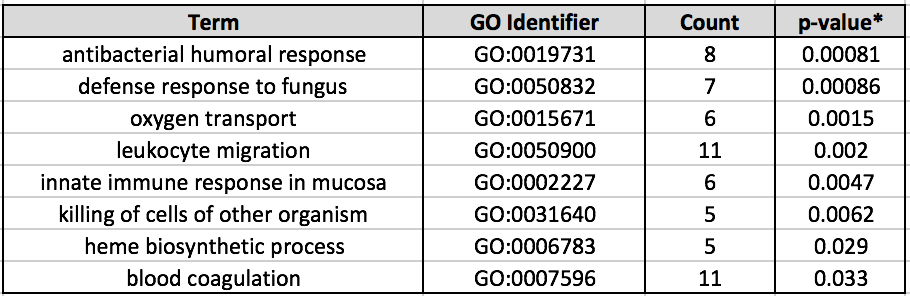 